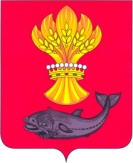 АДМИНИСТРАЦИЯПАНИНСКОГО МУНИЦИПАЛЬНОГО РАЙОНА ВОРОНЕЖСКОЙ ОБЛАСТИПОСТАНОВЛЕНИЕ От 13.08.2018 № 250р.п. Панино Об утверждении отчета об исполнении муниципального бюджета Панинского муниципальногорайона Воронежской области за 1 полугодие 2018 года
         В соответствии  со статьей 264.2 Бюджетного кодекса Российской Федерации администрация Панинского муниципального района Воронежской области постановляет:1. Утвердить прилагаемый отчет об исполнении бюджета Панинского муниципального района Воронежской области за 1 полугодие  2018 года. 2. Направить отчет об исполнении бюджета Панинского муниципального района Воронежской области за 1 полугодие 2018 года в Совет народных депутатов Панинского муниципального района Воронежской области.3. Настоящее постановление вступает в силу со дня его подписания.4. Опубликовать настоящее постановление в официальном печатном периодическом издании Панинского муниципального района Воронежской области «Панинский муниципальный вестник».5. Контроль за исполнением настоящего постановления оставляю за собой. Глава Панинскогомуниципального района                                          Н.В. Щеглов